КАРАР                                                                    ПОСТАНОВЛЕНИЕ13 декабрь 2017 йыл                            №28                          13декабря 2017 годаО мерах по обеспечению соблюдения общественного порядка, принятию мер пожарной безопасности в период праздничных дней В целях обеспечения пожарной безопасности, оперативного реагирования на внештатные ситуации, соблюдения общественного порядка и обеспечения сохранности объектов в дни подготовки и празднования Нового 2017 года,ПОСТАНОВЛЯЮ:Принять меры по организации  усиленного несения службы муниципальной пожарной команды, внештатных инспекторов пожарной охраны, очистке от снега дорог, проездов, водоисточников, используемых для целей пожаротушения, обеспечения устойчивой телефонной связью.Провести в детских дошкольных и образовательных учреждениях инструктажи и запретить катание на коньках, игры на естественных водоёмах, глубина которых превышает свыше .Совместно с методистом Кунгаковского СДК Мугиновой Э.Т., директором МБОУ СОШ д.Кунгак Муфазаловой А.Ф., заведующим МБДОУ детский сад  «Тулпар» Шамсутдиновой Ч.Р. провести совещание по вопросам обеспечения мер пожарной безопасности объектов, задействованных в проведении праздничных мероприятий.В срок до 20 декабря 2017года провести проверки противопожарного состояния мест проведения праздничных мероприятий с массовым пребыванием людей.Организовать до начала Новогодних мероприятий практические занятия по обеспечению пожарной безопасности в местах массового пребывания людей.Рекомендовать руководителям предприятий, организаций и учреждений независимо от организационно-правовой формы в праздничные дни организовать:          - круглосуточное дежурство ответственных работников;          - согласно приложению №1 организовать дежурство и обеспечить ежедневный   доклад с 08.00 до 10.00ч.утра местного времени дежурному Администрации сельского поселения об обстановке на предприятиях, организациях,   учреждениях с 31.12.2017г по 08.01.2018 года.     7. Рекомендовать УУМ МВД России по Аскинскому району Гильванову Р.Р.:          - обеспечить охрану общественного порядка в период проведения массовых             мероприятий и своевременно реагировать на поступающие сообщения;         -  организовать проведение профилактической операции по проверке торговых   точек с целью контроля за реализацией торговли пиротехническими  изделиями;- провести проверку предприятий на наличие охраны и ответственных    лиц.      8. Контроль за  исполнением настоящего постановления возложить на           управляющего делами администрации  Вагаповой Л.Р.                                                                                                                                       Глава сельского поселения  Кунгаковский сельсоветмуниципального района Аскинский район Республики Башкортостан                                                 Г.А.Гильманшина                 Приложение  №1                                                                                                          к постановлению  главы сельского поселения Кунгаковский сельсоветмуниципального района Аскинский район Республики Башкортостанот  13 декабря 2017 года №28ПЕРЕЧЕНЬорганизаций, предоставляющих график дежурства и ежедневный доклад главе СП Кунгаковский сельсовет            Управляющий делами                                  Вагапова Л.Р.БАШҠОРТОСТАН РЕСПУБЛИКАҺЫАСҠЫН  РАЙОНЫМУНИЦИПАЛЬ РАЙОНЫНЫҢ ҠӨНГӘК  АУЫЛ  СОВЕТЫАУЫЛ  БИЛӘМӘҺЕ ХАКИМИӘТЕ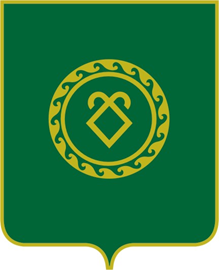 АДМИНИСТРАЦИЯСЕЛЬСКОГО ПОСЕЛЕНИЯ КУНГАКОВСКИЙ СЕЛЬСОВЕТ МУНИЦИПАЛЬНОГО РАЙОНААСКИНСКИЙ РАЙОНРЕСПУБЛИКИ БАШКОРТОСТАН№п\пНаименование организацииОтветственный исполнитель1Кунгаковский СДКМугинова Э.Т.2МБОУ СОШ  д.КунгакМуфазалова А.Ф.3МБДОУ детский сад  «Тулпар»Шамсутдинова Ч.Р.4Кунгаковский ФАПШаймуратов М.М.5Кунгаковская  сельская  библиотекаСабитова Г.Ф.6Частный предпринимательМусалямов И.И.7Частный предпринимательВасилова Ф.К8Частный предпринимательХабибуллина С.Г9Частный предпринимательФахрьянов Р.Ф.10Частный предпринимательШирванова А.Г.11Частный предпринимательГиниятов М.З.12Частный предпринимательСабитов А.Р.13  ООО «Кунгак»Хасанов Р.М14  КФХ «Мугинов»Мугинов Ф.М15 КФХ «Нугамеров»Нугамеров Э.А16Начальник почтыЯгафарова Я.А.17Кунгаковское лесничествоНигаматьянов Р.З.